Descriptif type du bardage rapporté ventilé	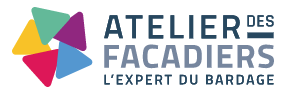 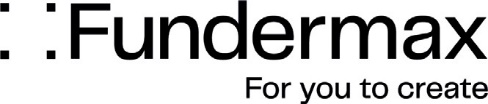 Système ME08 FR Max ExteriorFixation apparente par vis inox ou rivets sur ossature primaire métalliqueDescriptif succinct:Max Exterior Compact Stratifié HPL composé de fibres cellulosiques imprégnées de résines thermodurcissables, développés et produits par la société FunderMax GmBH.FDES vérifiée Inies. Labels PEFC et FSC – Label produit biosourcé à 60% - Certifications EPD - EN 438Classement au choc Q4Revêtement permettant le nettoyage des graffitis sans spectre apparent.Classement Feu M1 – B-S2, d0Formats : 2800 x 1300 - 4100 x 1300 mm - 2800 x 1854 -4100 x 1854Epaisseurs 6, 8, 10, 12 mm selon préconisation.Résistance aux rayons ultraviolets : indice 4 à 5 sur l’échelle des gris.Descriptif détaillé- Nature des travauxFourniture et pose d’un bardage ventilé composé de panneaux Max Exterior mis en œuvre conformément aux dispositions prévues dans l’avis technique ME08fr certifié Label Produit Biosourcé à 60% et titulaire d’une FDES vérifiée Inies. Ce panneau est composé de fibres cellulosiques imprégnées de résines thermodurcissables procurant une haute résistance aux intempéries, aux U V et aux rayures. Le Max Exterior sera fixé sur un réseau vertical de profilés métalliques solidarisés à la structure porteuse par pattes équerres réglables en acier galvanisé ou aluminium ou fixés directement sur le support par des chevilles traversantes et cales de réglage.- DescriptionD’une épaisseur de 6, 8, 10 ou 12 mm, les panneaux Max Exterior seront fixés sur ossature métallique conforme:aux règles générales de conception et de mise en œuvre de bar- dages sur ossature bois.au cahier du CSTB n° 3194 V2.à l’Avis Technique CSTB ME08 FR.Format maximum de mise en œuvre du Max Exterior : 4090 x 1840 mm.L’ossature métallique pourra être en acier galvanisé avec des profi- lés pliés d’épaisseur 15/10 ou 20/10 selon des sections en OMEGA ou en profilés extrudés en alliage d’aluminium AGS 6060 et 6063 de valeur R 0,2 ≥195 Mpa. Epaisseur 20/10 pour rivets et 25/10 pour vis auto perceuses.Il peut être coupé et percé par l’Atelier des Façadiers pour être prêt à poser.  Le dimensionnement de l’ossature tiendra compte des règles neige et vent auxquels est rattachée la région (vitesse des vents, dépres- sions, milieu marin, etc.) et devra tenir compte des caractéristiques techniques demandées dans l’Avis Technique CSTB ME08 FR.Le réglage de l’ossature devra prévoir une lame d’air ventilée de 20mm minimum avec orifices de ventilation hauts et bas sur toute la façade ou portions de façades conformes aux prescriptions des CT CSTB (notamment CT 3194 V2).Les joints horizontaux et verticaux entre panneaux auront une lar- geur de 8 mm maximum (6 mm minimum suivant format des pan- neaux).- Fixation des panneaux Max Exterior FunderMaxFixations par rivets laqués de 16 mm ou vis auto perceuses de 12 mm laquées dans la teinte la plus approchantes à celle des pan- neaux Max Exterior. Dans tous les cas, les vis devront être en acier inoxydable 18/8 et conformes aux règles et prescriptions définies dans l’avis technique CSTB ME08 FR. Les rivets devront être adap- tés à la structure acier galvanisé ou aluminium, à l’épaisseur du pan- neau Max Exterior et conformes aux prescriptions de l’Avis Tech- nique CSTB ME08 FR.Le nombre et les espacements de vis par panneau seront détermi- nés par les tableaux des valeurs admissibles en Pascals données par l’Avis Technique CSTB ME08 FR et adapté aux caractéristiques du chantier et de sa localisation sur la carte neige et vent en vigueur. Le percement des panneaux pour la pose des fixations devra res- pecter les diamètres définis dans l’Avis Technique CSTB ME08 FR. (position, point fixe et points coulissants)Il peut être coupé et percé par l’Atelier des Façadiers pour être prêt à poser.  - Points singuliersLes angles sortants ainsi que les tableaux et linteaux des ouvertures pourront être traités dans le matériau du bardage ou en tôle d’acier traitée, laquée ou en aluminium laquée, anodisée suivant spécifica- tions.- Pose en zones sismiqueEn bardage rapporté ventilé, le système ME08 FR (panneaux d’épaisseur 6 ou 8mm) sur ossature métallique peut être mis en œuvre sur parois en béton planes verticales, en zone de sismicité 2 pour les bâtiments de catégorie d’importance III et IV et en zones de sismicité 3 et 4 pour toutes catégories d’importance de bâtiments selon l’arrêté des 22 octobre 2010 et 19 juillet 2011.Il sera conforme aux annexes A et B de l’Avis Technique ME08 FRAu cahier sismique du CSTB n° 3533 et additifs.Une rupture de l’ossature et du bardage doit être prévue à chaque plancher.Les panneaux Max Exterior ne peuvent ponter 2 ossatures fraction- nées, le fractionnement d’ossature sera donc à intégrer au niveau du calepinage des panneaux sur la façade.Dimensions maximales de pose des panneaux Max Exterior en zone sismique:Toutes dimensions dans un rapport de surface de 5,40 m² avec une hauteur maximum de 3000 mm.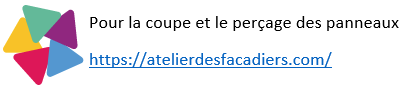 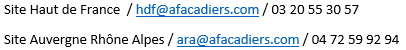 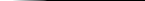 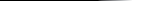 